Занятие с элементами тренинга  для подростков «Конфликты в нашей жизни»Цели: формирование у обучающихся навыков бесконфликтного общения с окружающими людьми.
Задачи:  познакомить подростков с понятиями “конфликт” и “конфликтная ситуация”, со способами предупреждения конфликтов; познакомить воспитанников с методами выхода из конфликтной ситуации;
формировать умения воспитанников конструктивно вести себя во время конфликта, разрешая его без нанесения ущерба другим, себе и обществуВремя проведения: 40-45 минут.Оборудование: ватман, маркеры, мультимедийная презентация, карточки с фразами; памятки «Учимся жить без конфликтов».Ход занятия: Этап I. ИнформационныйСлайд 1.Педагог-психолог:  Здравствуйте ребята. Наше занятие посвящено важной теме конфликтов. Сегодня мы с вами рассмотрим понятие «конфликт», изучим тактики поведения в различных конфликтных ситуациях, будем учиться конструктивно преодолевать конфликты. Давайте для начала с Вами познакомимся с правилами работы в группе, обратите внимание на стенд:Единая форма обращения друг к другу (по имени)Общение по принципу здесь и сейчасПравило  активностиИскренность в общенииУважение к говорящемуМобильные телефоны отключеныПравило СтопПедагог-психолог: эти правила не сложные, думаю, что вы без труда с ними справитесь, давайте попробуем дать определение слову «конфликт» (ответы воспитанников).Слайд 2.Педагог-психолог: Конфликт - это нарушение процесса общения, возникающее как следствие противоположных интересов, взглядов, мнений и вызывающее серьезное разногласие. Ребята как вы думаете, можно ли прожить без конфликтов? Нужны ли они человеку? (ответы).Конфликты - это часть нашей жизни. Они способствуют реформам, преобразованиям, развитию. Конфликт - это проявление активности, отстаивание своей позиции, точки зрения.3 слайд.Педагог-психолог: сейчас мы с вами рассмотрим,  какие бывают конфликты.Межличностный конфликт, давайте приведём пример, как вы понимаете межличностный конфликт? (ответы)
Каждый из нас – индивидуальность. У нас разные интересы, мечты, стремления. Разногласия в интересах  может вызвать конфликт. 
Другой и очень распространенный – неуправляемый конфликт. Приведите пример неуправляемого конфликта? (ответы).На улице прохожий случайно толкнул вас, и вы возмутились: “Вот, нахал, даже не извинился!” Теперь уже тот вынужден нападать: “Смотреть надо!” В результате можно дойти и до драки. 
 Межгрупповой конфликт – конфликт между группами людей, коллективом (пример – болельщики, фанаты).
Политический конфликт – конфликт между государствами (пример: Россия-Украина).4 слайд.Педагог-психолог: Ребята как вы думаете, можно ли конфликт решить мирным путём? (ответы).Молодцы, сейчас мы с вами рассмотрим, какие  существуют выходы из конфликтных ситуаций.У. Томасом и Р.Х. Килменном были выделены основные стратегии поведения в конфликтной ситуации. Существуют пять основных стилей поведения при конфликте: приспособление;  компромисс;  сотрудничество;  избегание; конкуренция. Давайте с вами попробуем разобраться что из себя представляет каждая стратегия поведения в конфликтной ситуации. Для этого разыграем несложную бытовую ситуацию «Праздничный пирог».Этап II. ДиагностическийУпражнение «Праздничный пирог»Педагог-психолог:  мне нужен один доброволец (педагог приглашает  одного участника) представьте себе, что к вам на день рождения пришли друзья пить чай с праздничным тортом (макет торта можно вручить участнику), украшенным шоколадными фигурками, дольками засахаренных фруктов. Торт небольшой, его надо разрезать. Вы именинник и как поэтому себя поведете? (ответы)Давайте конкретно рассмотрим эту ситуацию по стратегиям поведения:5 слайдОткажетесь разрезать, попросите кого-нибудь из гостей или родных об этом, дабы никого не обидеть (избегание).6 слайдУчтете пожелания гостей, себе возьмете кусок, какой достанется ( приспособление.)7 слайдРазрежете сами, на свое усмотрение, кому какой кусок - не важно, себе – лучший  (конкуренция).8 слайдСкажете, что торта вам не очень хочется, пусть онвесь достанется гостям, а вот шоколадные фигурки вы бы съели  (компромисс).9 слайд5.Постараетесь поделить поровну между всеми участниками праздника, включая и себя (сотрудничество).Упражнение  «Конфликтная ситуация»Педагог-психолог: сейчас мы с вами попробуем выделить самую эффективную стратегию поведения при назревании конфликтной ситуации, обратите внимание на слайд, бытовая ситуация которая может произойти с каждым из вас (слайд с описанием ситуации и стратегий поведения). Слайд 10Взрослый сердится, когда ты громко слушаешь музыку. Он сделал тебе замечание сделать музыку по тише, а у тебя такое настроение, что ты хочешь громко слушать музыку. Как решить эту ситуацию? (ответы).Давайте разберём по стратегиям поведения, и выберем самую эффективную.Как можно  поступить в стратегии конкуренции? (ответы).Заходите в комнату, закрываете дверь  своей комнаты, продолжаете  слушать музыку, как прежде. Конфликт не исчерпан, стратегия не эффективна. Постоянная приверженность этой тактике может обеспечить репутацию скандалиста и неприятного человекаСтратегия поведения «Избегание»? (ответы)Выключаешь музыку, с воспитателем  сегодня ссориться нельзя, у тебя планы покататься на велосипеде. Конфликтная ситуация не разрешена, она сохраняется. Стратегия не эффективна.Стратегия поведения «Сотрудничество»? (ответы).Что ж, сегодня придется послушать музыку через наушники. Самая верная стратегия, но не все выдерживают, так как отнимает много времени и сил.Стратегия поведения «Приспособление»? (ответы).Выключаешь тут же музыку и садишься делать уроки. Отказываешься от собственных интересов и приносишь их в жертву. Конфликт исчерпан, но остаётся обида. Стратегия поведения «Компромисс»? (ответы)Слушаешь музыку, включив громкость лишь наполовину. Конфликт исчерпан, стратегия поведения эффективна.Педагог-психолог: Ребята, так какие, по вашему мнению, самые положительные стратегии поведения в конфликтных ситуациях? (ответы)От того какую стратегию поведения вы будете выбирать в конфликтных ситуациях, будет зависеть ваша репутация, ваше эмоциональное состояние.Этап III. ИгровойСлайд 11.Тест «Конфликты в группе»Педагог-психолог: Конфликты стары как мир. Люди всегда старались понять мир и друг друга. Иногда это трудно, потому что не все видят проблемы одинаково, и не понимают друг друга. Сейчас мы с вами проведём небольшой тест, на ватмане каждый из вас отметит крупными точками  количество воспитанников, которых вы не понимаете, конфликтуете с ними - чёрным маркером, а количество воспитанников,  которые вам приятны в общении, обозначите крупными красными точками.После выполнения теста участники подсчитывают количество точек, если чёрных точек больше чем красных, конфликтность в группах преобладает.Педагог-психолог: ребята как сделать так чтобы чёрных точек стало меньше? (ответы). Действительно надо учиться договариваться, идти на компромисс, сейчас мы с вами проверим, как вы сможете найти выход из конфликтных ситуаций.Упражнение «Выйди из круга»Цели: определение участниками тренинга своей способности достигать поставленной цели, находить выход из сложных ситуаций, умения не теряться в испытаниях, бороться на пределе душевных сил, доверять людям.- Сейчас нужно всем встать в круг и взяться за руки. Несколько человек встают в середину круга. Задача круга не выпускать людей, а задача людей, находящихся в круге, вырваться любыми способами.Круг выпустит только того, кто докажет свое желание выйти, кто будет использовать все свои возможности.Обсуждение: Педагог- психолог  спрашивает участников, легко ли им было выполнять задание, какую стратегию выбирали в целях выполнения задания. Слайд 12Педагог-психолог: Не секрет, что конфликт всегда вызывает неприятные эмоции у конфликтующих. Как вы думаете, какие последствия могут быть у конфликта? (ответы воспитанников). Вы правы,  у конфликта может быть множество отрицательных последствий, итог конфликтов зачастую непредсказуем. Многих конфликтов можно избежать, если вы научитесь контролировать свои эмоции и прислушиваться к мнению других.Педагог-психолог знакомит воспитанников с рекомендациями по способам самоконтроля, разбирая каждый способ на практике. Слайд 13 «Как научиться контролировать свои эмоции»1. Рисуйте на бумаге. Если эмоции одолели вас, можно нарисовать то, что первым придет вам в голову, позволить грифелю порвать бумагу, с силой заштриховать рисунок и в конечном итоге разорвать сам листок, скомкать его и выкинуть.2. Попробуйте сосчитать до десяти, прежде чем поддадитесь нахлынувшему  эмоциональному всплеску. Вы поймете, насколько незначителен на самом деле повод к вашей бурной реакции, уже на подходе к цифре «10».3. Необычный способ. Во время спора попробуйте посчитать во рту свои зубы при помощи языка.4. В любой ситуации, прежде чем выйти из себя, остановитесь на мгновенье и подумайте о самых хороших и незабываемых моментах вашей жизни, сделайте глубокий вдох и уже на улыбке плавно выдохните. Именно в это мгновенье вы и определяете ваш выбор – пойти на поводу у разрушительных эмоций или взять себя в руки 5. Есть еще один эффективный способ справиться с эмоциями, это физические упражнения. А от этого улучшается настроение. И это не обязательно должен быть определенный вид спорта, а просто регулярные прогулки и активный отдых. Слайд 14Этап IV. РефлексивныйВопросы к участникамКак вам кажется, какой из этих пяти способов чаще встречается в реальной жизни?Как вы считаете, что нужно делать, чтобы конфликты случались как можно реже?Что нового вы узнали для себя на сегодняшнем занятии? Будете ли вы использовать полученные сегодня знания в повседневной жизни?Этап V. ЗаключительныйПсихолог. Дорогие ребята, вы были сегодня активны, инициативны, креативны! Наша встреча подошла к концу, хочется пожелать вам, чтобы вы и окружающие вас люди были всегда готовы к сотрудничеству и конфликтов в вашей жизни было как можно меньше!Педагог-психолог раздаёт подросткам памятки «Учимся жить без конфликтов».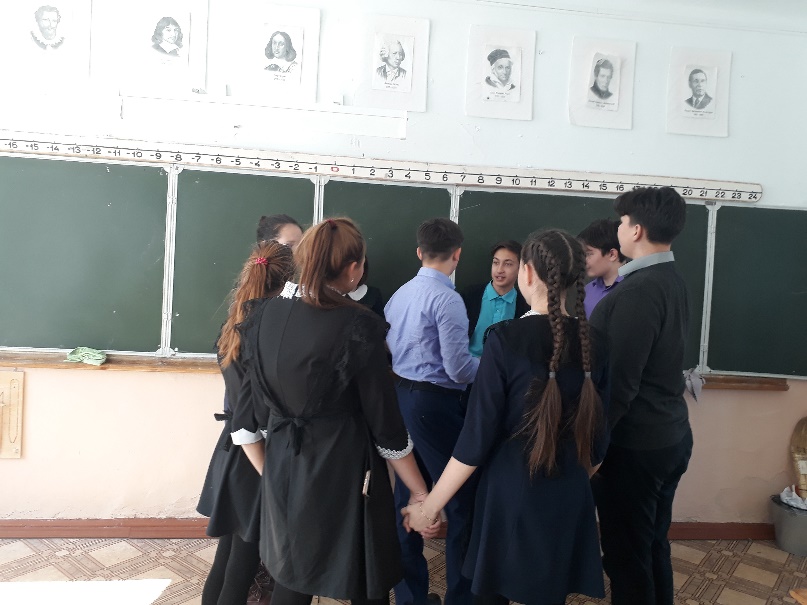 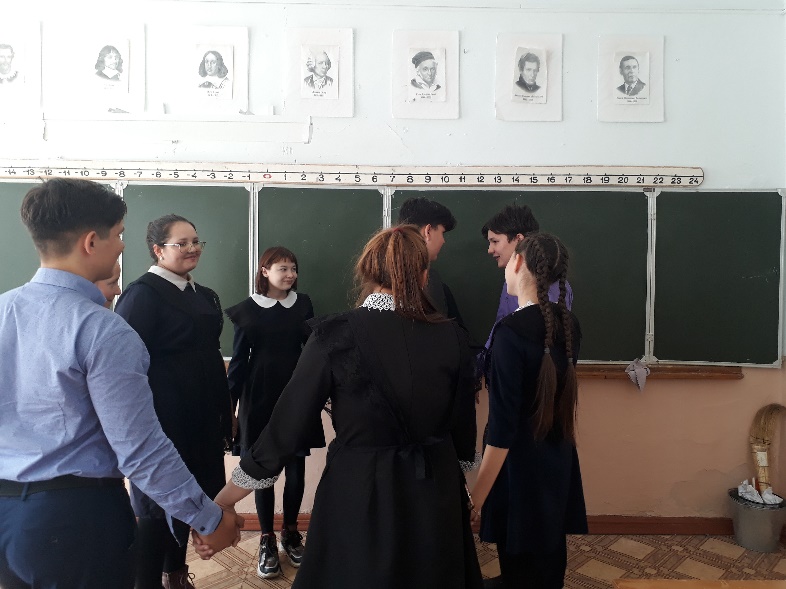 